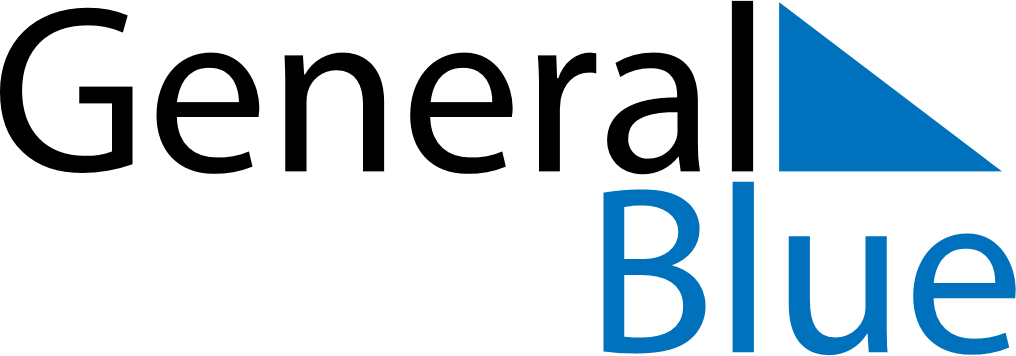 May 2024May 2024May 2024May 2024May 2024May 2024Slottsbron, Vaermland, SwedenSlottsbron, Vaermland, SwedenSlottsbron, Vaermland, SwedenSlottsbron, Vaermland, SwedenSlottsbron, Vaermland, SwedenSlottsbron, Vaermland, SwedenSunday Monday Tuesday Wednesday Thursday Friday Saturday 1 2 3 4 Sunrise: 5:08 AM Sunset: 9:01 PM Daylight: 15 hours and 52 minutes. Sunrise: 5:05 AM Sunset: 9:03 PM Daylight: 15 hours and 57 minutes. Sunrise: 5:03 AM Sunset: 9:05 PM Daylight: 16 hours and 2 minutes. Sunrise: 5:00 AM Sunset: 9:08 PM Daylight: 16 hours and 7 minutes. 5 6 7 8 9 10 11 Sunrise: 4:57 AM Sunset: 9:10 PM Daylight: 16 hours and 12 minutes. Sunrise: 4:55 AM Sunset: 9:12 PM Daylight: 16 hours and 17 minutes. Sunrise: 4:52 AM Sunset: 9:15 PM Daylight: 16 hours and 22 minutes. Sunrise: 4:50 AM Sunset: 9:17 PM Daylight: 16 hours and 27 minutes. Sunrise: 4:48 AM Sunset: 9:20 PM Daylight: 16 hours and 32 minutes. Sunrise: 4:45 AM Sunset: 9:22 PM Daylight: 16 hours and 36 minutes. Sunrise: 4:43 AM Sunset: 9:24 PM Daylight: 16 hours and 41 minutes. 12 13 14 15 16 17 18 Sunrise: 4:40 AM Sunset: 9:27 PM Daylight: 16 hours and 46 minutes. Sunrise: 4:38 AM Sunset: 9:29 PM Daylight: 16 hours and 50 minutes. Sunrise: 4:36 AM Sunset: 9:31 PM Daylight: 16 hours and 55 minutes. Sunrise: 4:34 AM Sunset: 9:33 PM Daylight: 16 hours and 59 minutes. Sunrise: 4:31 AM Sunset: 9:36 PM Daylight: 17 hours and 4 minutes. Sunrise: 4:29 AM Sunset: 9:38 PM Daylight: 17 hours and 8 minutes. Sunrise: 4:27 AM Sunset: 9:40 PM Daylight: 17 hours and 12 minutes. 19 20 21 22 23 24 25 Sunrise: 4:25 AM Sunset: 9:42 PM Daylight: 17 hours and 17 minutes. Sunrise: 4:23 AM Sunset: 9:44 PM Daylight: 17 hours and 21 minutes. Sunrise: 4:21 AM Sunset: 9:46 PM Daylight: 17 hours and 25 minutes. Sunrise: 4:19 AM Sunset: 9:49 PM Daylight: 17 hours and 29 minutes. Sunrise: 4:17 AM Sunset: 9:51 PM Daylight: 17 hours and 33 minutes. Sunrise: 4:15 AM Sunset: 9:53 PM Daylight: 17 hours and 37 minutes. Sunrise: 4:13 AM Sunset: 9:55 PM Daylight: 17 hours and 41 minutes. 26 27 28 29 30 31 Sunrise: 4:12 AM Sunset: 9:57 PM Daylight: 17 hours and 44 minutes. Sunrise: 4:10 AM Sunset: 9:59 PM Daylight: 17 hours and 48 minutes. Sunrise: 4:08 AM Sunset: 10:00 PM Daylight: 17 hours and 52 minutes. Sunrise: 4:07 AM Sunset: 10:02 PM Daylight: 17 hours and 55 minutes. Sunrise: 4:05 AM Sunset: 10:04 PM Daylight: 17 hours and 58 minutes. Sunrise: 4:04 AM Sunset: 10:06 PM Daylight: 18 hours and 2 minutes. 